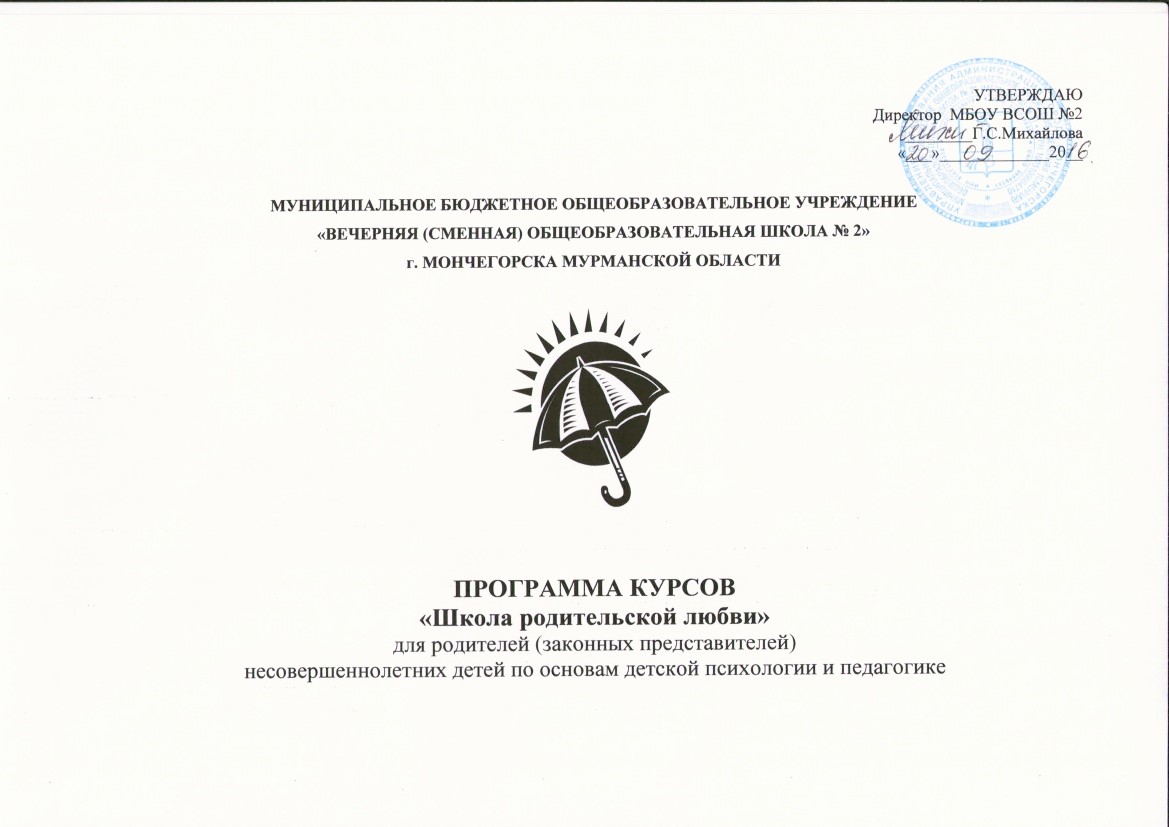 Пояснительная записка	Формирование ответственного и позитивного родительства, поддержка семейного воспитания,  повышение эффективности комплексной поддержки уязвимых категорий детей (с ограниченными возможностями здоровья, находящихся в социально-опасном положении, сирот), способствующей их социальной реабилитации и полноценной интеграции в обществе – основные направления социальной политики Российской Федерации, закрепленные в Конвенции государственной семейной политики до 2025 года, в Стратегии развития воспитания в Российской Федерации. Современное положение семьи в Российской Федерации обусловлено произошедшими за последние годы изменениями, затронувшими экономические, правовые, социальные и психологические аспекты жизни семьи. Приоритетами государственной семейной политики являются утверждение традиционных семейных ценностей и семейного образа жизни, возрождение и сохранение духовно-нравственных традиций в семейных отношениях и воспитании, создание условий для обеспечения семейного благополучия, ответственного родительства, повышения авторитета родителей в семье и обществе и поддержания социальной устойчивости каждой семьи.Исследования показывают, что современные родители, воспитывая детей, всё больше нуждаются в помощи специалистов. В настоящее время всё чаще встречаются дети эмоционально неустойчивые, с разными вариантами личностной акцентуацией: агрессивностью, лживостью, повышенной ранимостью, избыточной эмоциональной чувствительностью, застенчивостью и т.д. В современном мире необходимо учить родителей быть родителями. Анализ современной семьи показывает, что многие родители зачастую не в состоянии обеспечить благоприятные психологические условия, которые способствовали бы эффективной социализации ребёнка, что в свою очередь, приводит к обострению разного рода проблем. Многие проблемы, возникающие в процессе воспитания, часто становятся следствием отсутствия у родителей психолого-педагогической грамотности, недостаточной осознанности, а порой и стихийности воспитательных воздействий. В связи с этим, одной из основных задач в организации работы с родителями выступает повышение их психолого-педагогической компетентности, под которой понимается совокупность таких личностных и коммуникативных свойств, которая позволяла бы достигать максимально качественных результатов в воспитании и развитии ребёнка.Один из эффективных способов организации родительского просвещения призваны стать курсы для родителей по основам детской психологии и педагогике. Организация родительского просвещения в форме курсов для родителей, позволит гармонизировать детско-родительские и внутрисемейные отношения, повысить психологическую грамотность в области детской и семейной психологии, обратить внимание на уклад семьи: образ жизни, семейные традиции. Реализация курсов для родителей поможет стимулировать потребность в знаниях о детско-родительских отношениях, развитие родительских навыков, в том числе по образованию и развитию детей, охране здоровья и защите их прав.В соответствии с пунктом 7 Перечня поручений Президента Российской Федерации от 12 декабря 2014 г. N 2876-Пр по итогам встречи с участниками форума «Качественное образование во имя страны» рекомендовано организовать курсы для родителей (законных представителей) несовершеннолетних детей по основам детской психологии и педагогике. Состояние здоровья школьниковПравовой основой организации курсов для родителей являются следующие нормативно-правовые документы:- Конституция Российской Федерации;- Семейный кодекс Российской Федерации;- Федеральный закон от 24 июля 1998 г. N 124-ФЗ "Об основных гарантиях прав ребенка в Российской Федерации";- Распоряжение Правительства Российской Федерации от 25 августа 2014 г. N 1618-р "Об утверждении Концепции государственной семейной политики в Российской Федерации на период до 2025 года";- Перечень поручений Президента Российской Федерации от 4 марта 2014 г. N ПР-411 ГС по итогам заседания Президиума Государственного Совета "О государственной политике в сфере семьи, материнства и детства";- перечень поручений Президента Российской Федерации от 12 декабря 2014 г. N ПР-2876 по итогам форума Общероссийского народного фронта "Качественное образование во имя страны";- Указ Президента Российской Федерации от 1 июня 2012 г. N 761 "О Национальной стратегии действий в интересах детей на 2012-2017 годы";- Распоряжение Правительства Российской Федерации от 4 сентября 2014 г. N 1726-р "Об утверждении Концепции развития дополнительного образования детей";- Распоряжение Правительства Российской Федерации от 29 ноября 2014 г. N 2403-р "Основы государственной молодежной политики Российской Федерации на период до 2025 года";- Распоряжение Правительства Российской Федерации от 11 июня 2013 г. N 962-р "Стратегия развития индустрии детских товаров на период до 2020 года" (извлечения);- Указ Президента Российской Федерации от 21 декабря 2014 г. N 808 "Основы государственной культурной политики";- Указ Президента Российской Федерации от 9 октября 2007 г. N 1351 "Об утверждении Концепции демографической политики Российской Федерации на период до 2025 года";- Федеральный закон Российской Федерации от 21 июля 2014 г. N 212-ФЗ "Об основах общественного контроля в Российской Федерации";- Федеральный закон Российской Федерации от 21 июля 2014 г. N 256-ФЗ "О внесении изменений в отдельные законодательные акты Российской Федерации по вопросам проведения независимой оценки качества оказания услуг организациями в сфере культуры, социального обслуживания, охраны здоровья и образования" (извлечения).- Закон Мурманской области от 28 июня 2013 года № 1649-01-ЗМО «Об образовании в Мурманской области».- Распоряжение Правительства РФ от 29 мая 2015 года № 996-р «Об утверждении Стратегии развития воспитания в Российской Федерации на период до 2025 года».- Распоряжение Правительства Российской Федерации от 25 августа 2014 года № 1618-р «Об утверждении Концепции государственной семейной политики в Российской Федерации на период до 2025 года».- Поручение Президента РФ от12.12.2014 № ПР №2876 по итогам встречи с участниками форумв «Качественное образование во имя страны»Интернет-ресурсыhttp://www.youtube.com/user/1educationtv/featured – Первый образовательный телеканал. Мамина школа.http://www.youtube.com/user/doctorkomarovskiy/about – официальный канал доктора Е.О. Комаровского.http://seksologiya.org/book.html – персональный сайт И.С. Кона.http://www.xomeriki.ru/ - официальный сайт детского и семейного психолога, кандидата психологических наук Н.С. Хомерики.http://www.rastem.ru/ - сайт виртуального центра семьи и детства «Растём вместе».http://detstvo.ru/ - социальный сервис для родителей.http://www.psyparents.ru/ - интернет-проект Московского городского психолого-педагогического университета.http://childage.ru/o-sayte – информационный cайт о детской психологии, здоровье, развитии и воспитании детей.http://www.portal-slovo.ru/about/ - образовательный портал «Слово».http://adalin.mospsy.ru/index.shtml – сайт психологического центра «Адалин».http://www.syntone.ru/library/books/?part_id=5 – библиотека тренингового центра «Синтон».http://rideo.tv/category/ - телеканал. Категории «Общая психология», «Педагогика».http://www.vospitaj.com/blog/aboutus/ - клуб родительского мастерства.http://moneykids.ru/ - сайт – самоучитель семейных финансов для детей.Дети и деньги. Клуб родительского мастерства http://www.vospitaj.com/blog/deti-i-dengi/ Дети и деньги http://www.psychologos.ru/articles/view/deti_i_dengi «Дети и деньги» - самоучитель семейных финансов для детей http://moneykids.ru/ Дети и деньги. Журнал «Школьный психолог» http://psy.1september.ru/article.php?ID=200400509 Дети и деньги http://www.child-psy.ru/azbuka/293.html Что делать, если ребенок ворует деньги http://www.child-psy.ru/problemi/294.htmlДанная программа разработана на основе  региональной образовательной программы дополнительного образования «Основы детской психологии и педагогики» (авторы-составители: Ткач Н. Ф., ректор ГАУДПО МО «ИРО»; Стрельская Н. И., проректор по научно-методической работе ГАУДПО МО «ИРО», Сапачева Л. Р., доцент ГАУДПО МО «ИРО», Ковалева И. Ю., доцент ГАУДПО МО «ИРО», Нечаева К. М., доцент ГАУДПО МО «ИРО») и  программы курсов  «Школа родительской любви» для родителей (законных представителей) несовершеннолетних детей с ограниченными возможностями здоровья по основам детской психологии и педагогике МБОУ ОШ №14  г. Мончегорска, Мурманской области (автор - заместитель директора по ВР:  Лыщик М.Т.).  При выборе содержания учтены  Методические рекомендации для органов исполнительной власти субъектов Российской Федерации по организации курсов для родителей, разработанными общероссийской общественной организацией «Национальная родительская ассоциация социальной поддержки семьи и защиты семейных ценностей» (Письмо Министерства образования и науки РФ от 24 августа 2015 г. N 07-2643 «О направлении Методических рекомендаций по организации курсов для родителей») . Категория слушателей: родители (законные представители) несовершеннолетних обучающихся 8-9 классов.Формы реализации программы: очная; очно-заочная, в том числе с использованием дистанционных образовательных технологийОбъем программы: 16 часов.Цели программы: формирование и развитие педагогической компетенции родителей (законных представителей) обучающихся общеобразовательных организаций, формирование ответственной и позитивной родительской позиции.ЦЕЛЬ: повышение уровня компетентности родителей в вопросах воспитания и развития личности детей.Задачи:Обучающие:- познакомить родителей с основами психологических, педагогических и правовых знаний, необходимых для эффективного построения семейных, в т.ч. детско-родительских отношений и благоприятного формирования личности детей. Формирующие (развивающие):- формировать мотивацию родителей к работе над собой, самопознанию и самосовершенствованию в сфере семейных отношений; - формировать навыки эффективной семейной коммуникации, эмпатии и толерантности в детско-родительских отношениях;- развивать умение родителей оказывать детям помощь и поддержку в решении актуальных жизненных задач. Воспитательные:- воспитывать уважительное и ценностно-ориентированное отношение к институту семьи в целом и к построению своей семьи в частности;- воспитывать уважительное отношение к личности ребенка, понимание ценности и неповторимости его внутреннего мира, понимание основного принципа взаимодействия с ребенком - «не навреди»;- способствовать воспитанию чувства ответственности за формирование благоприятной семейной среды для развития и становления личности ребенка.По окончании реализации программы  родители  должны:знать: - психолого-педагогические основы воспитания, формирования личности и развития способностей ребенка в условиях семьи в соответствии с возрастными и индивидуальными особенностями;- закономерности создания наиболее благоприятных семейных условий для полноценного и гармоничного развития ребенка; - основные методы и приемы психолого-педагогической помощи и поддержки детей в семье;- основы коммуникативной грамоты; уметь: - использовать на практике современные методы и приемы воспитания  и психолого-педагогической поддержки детей в условиях семьи;- создавать в условиях семьи благоприятную психологическую атмосферу для развития и самореализации ребенка;- эффективно и с соблюдением этических норм выстраивать семейные взаимоотношения, в том числе между родителями и детьми; - анализировать, отбирать и адаптировать к восприятию ребенка информацию, адекватно его возрастным и индивидуальным особенностям;владеть:- основными подходами к воспитанию и развитию личности детей в условиях семьи;- коммуникативной и рефлексивной культурой;- методами саморегуляции.Курсы организуются на принципах добровольности и культуросообразности с опорой на самообразование родителей. При организации курсов учитываются основные принципы организации педагогического просвещения родителей:Согласно принципу природосообразности образовательный процесс строится, следуя логике (природе) развития личности ребенка. Систему просвещения родителей необходимо создавать с учетом всего периода обучения ребенка в школе: оно должно носить не только актуальный, но и опережающий характер - особенно в свете негативных явлений, происходящих в современном обществе.Гуманистический характер отношений педагога и родителя, родителя и ребенка: все участники рассматриваются как активные субъекты совместной деятельности, основанной на реальном сотрудничестве, демократии и творческих началах.Максимальный учет индивидуальных особенностей участников позволяет организовывать просвещение по отдельным группам проблем: это может повысить актуальность педагогического просвещения родителей в глазах потенциальных участников.Принцип индивидуального темпа продвижения слушателей в освоении учебного материала. Не секрет, что разные родители имеют разный темперамент, разную способность усваивать знания и развивать навыки. Здесь как раз тот случай, когда дифференциация взрослых не только желательна, но и обязательна: иначе взаимодействие в педагогическом просвещении родителей не будет эффективным. Принцип сочетания репродуктивного и творческого начала. Задача педагогов заключается, прежде всего, в том, чтобы родитель не усвоил (присвоил, принял) чужие знания, а постарался построить свою концепцию семейного воспитания, исходя из особенностей своей ситуации и индивидуальности ребенка - сотворил его.Участие всего коллектива в педагогическом просвещении родителей: оно может послужить средством объединения разных учительских сообществ и средством развития самого коллектива.Организация Курсов для родителей обусловливает межведомственный подход с целью более глубокого изучения темы с участием профессиональных педагогов, психологов ЦППМСП «Доверие», юристов, экономистов, инспекторов ПДН ОМВД России, специалистов ЦБС, ОППД, КДНиЗП и др.Формы проведения учебных занятий: лекции, практические занятия, беседа, дискуссия, тематический диспут, конференция, круглый стол, семинар, практикум, тренинг, проект, игровое моделирование, библиотечные занятия, просмотр и обсуждение видеофильмов (телепередач), занятие-рефлексия,  консультирование в очном и дистанционном  режимах, тестирование. Приоритетной формой организации курсов является дистанционное обучение посредством сети Интернет, предполагающее размещение на специальном ресурсе информационно-методических материалов базового модуля, тематических модулей, адресованных специальным категориям родителей, а также возможностей интерактивного консультирования и более глубокого погружения в ту или иную тему с участием профессиональных педагогов, психологов, юристов, экономистов и др.Условия реализации курса: Информационно-методическое обеспечение: Педагогическое просвещение родителей: Педагогический всеобуч / В.Г. Рындак, М.Б. Насырова, Н.М. Михайлова, Н.М. Науменко; под ред. проф. В.А. Лабузова. – Оренбург: ГУ «РЦРО», 2009 –  205 с.Учебные пособия и рабочие тетради для родителей.Методические пособия для педагогов.Материально-техническое обеспечение общеобразовательного учреждения соответствует рекомендациям ФГОС НОО и ФГОС ООО.Кадровое обеспечение реализации курса: - педагоги - психологи ЦППМСП «Доверие» (работают в школе согласно договора о совместном сотрудничестве),- педагог-организатор,- социальный педагог, - общественный инспектор по охране прав ребенка, - руководитель методического объединения классных руководителей,-  уполномоченный по правам ребенка в общеобразовательном учреждении,-  классные руководители 8-9 классов.Этапы реализации курса:1. Подготовительный (диагностический). На данном этапе осуществляется непосредственно диагностика родителей на выявление особенностей семейного воспитания, определение проблемных вопросов. 2. Основной этап. Взаимодействие с родителями проходит по результатам диагностики. 3. Заключительный (итоговый). Осуществляется обратная связь с родителями в форме анкетирования, собеседования на основании чего делается вывод о наиболее результативных и интересных для родителей видах деятельности по формированию психолого-педагогической компетентности.Управление и контроль над реализацией программы осуществляет педагогический совет совместно с родительским комитетом. Координатор программы – заместитель директора по воспитательной работе образовательного учреждения. Мониторинг программы осуществляется по итогам каждого года обучения. Программа рассчитана на 2 года обучения.2. Планируемые результатыПланируемые результаты:- выстраивание позитивных детско-родительских отношений;- разрешение споров и конфликтных ситуаций в семье;- профилактику семейного неблагополучия и социального сиротства;- повышение уровня правовой культуры в области семейного права;- формирование и повышение экономической грамотности семьи;- формирование ответственной и позитивной родительской позиции;- пропаганду семейных традиций и ценностей российской семьи.Способы контроля и оценки планируемых результатов: анкетирование слушателей по окончании учебной программы, проведение открытых семинаров и мастер-классов, где слушатели могут получить ответы на интересующие вопросы и высказать свое мнение, а также проводится промежуточное тестирование по окончании каждого раздела.3. Содержание курса.Содержание курсов определяется проблемами современной семьи и потребностями современного общества.Содержание программы курсов для родителей включает все уровни обучения (для родителей учащихся 8-9 классов) и составляет 16 академических часа. Для организации просвещения родителей в программе курсов предусмотрено несколько блоков: диагностический, инвариативный, вариативный и блок самообразования родителей.Распределение часов по разделам и темам представлено в программе.4. Учебно-тематический план Содержание программыТема 1. Основы семейной психологии.Характер эмоциональных связей в семье. Мотивы родительства, забота и внимание членов семьи. Эмоциональное отношение ребёнка к родителям. Особенности межличностной коммуникации в семье, конфликты и способы их разрешения. Психологическое здоровье. Особенности стрессового состояния у детей. Детская злость и агрессия.  Эффективные методы укрепления психологического здоровья ребенка.Практические занятия. Родительское внимание как основа сохранения психического здоровья ребенка. Родительское внимание и эмоциональный мир ребёнка. Психологическое здоровье ребенка.Тема 2. Основы семейного уклада.Семья и её функции.  Семья как институт первичной социализации ребёнка. Детско-родительские отношения, степень вовлечённости в них детей и взрослых членов семьи. Внимание и удовлетворение потребностей ребёнка. Стиль воспитания и взаимодействия с ребёнком. Родительское лидерство. Семейный уклад. Семейный досуг. Семейные традиции и их влияние на развитие ребенка. Практические занятия. Правила общения с  ребёнком с нарушением внимания. Синдром дефицита внимания и гиперактивности. Семейный совет по распределению домашних обязанностей. Современные детско-родительские отношения.Тема 3. Основы семейного права.Семейные отношения как вид общественных отношений. Неимущественный и имущественный характеры семейных отношений. Семья как субъект права. Современное семейное законодательство РФ. Нормативные правовые акты Мурманской области в сфере защиты прав детей. Права несовершеннолетнего ребенка. Права и обязанности родителей.Практические занятия. Детская агрессия. Что делать? Конвенция ООН о правах ребёнка. Право ребенка на образование. Права семьи и обязанности подростка. Обязанности и ответственность родителей по воспитанию детей.Тема 4. Основы семейного воспитания.Воспитательное воздействие семьи, авторитет родителей и формирование личностных качеств ребёнка. Социализация личности во взаимодействии и общении с членами семьи.  Влияние семьи на профессиональное самоопределение. Содержание, стиль и принципы современного семейного воспитания. Причины стойкого непослушания ребенка. Проблема применения наказаний к ребенку. Поощрение детей. Воспитание культуры поведения у ребенка. Организация свободного времени ребенка. Дисциплина для школьника. Самодисциплина. Развитие самостоятельности. Трудовое воспитание в семье. Эстетическое воспитание.  Семейное духовно-нравственное воспитание.Практические занятия. Наказание. Что важно знать? Как бороться с детской истерикой? Будим ребёнка без истерик. Поощрение и наказание ребенка. Эффективные способы семейного воспитания. Отсутствие мотивации к обучению -10 ошибок родителей.Тема 5. История семьи, история рода.Семейные традиции. Преемственность семейных традиций как воспитательный потенциал семьи. Родословная семьи. Роль семейных традиций в воспитании детей. Трудовые и воинские династии, профессиональный выбор. Семейный альбом. Совместная проектная деятельность по созданию генеалогического древа. Возможности применения он-лайн пространства для построения генеалогического древа, программа «Древо жизни» и её бесплатные аналоги GRAMPS, Family Tree Builder и RootsMagic Essentials.Практические занятия. Коллективное творческое дело школы «День семейного пирога»,Семейный фотоальбом. Семейная лента времени. День семьи.Тема 6. Основы здорового образа жизни и содержательного досуга.Физическое воспитание в семье. Влияние родителей на формирование навыков здорового образа жизни и безопасного поведения ребенка. Профилактика заболеваний среди учащихся. Вредные привычки у детей. Формирование гигиенических навыков у ребенка. Формирование негативного отношения к факторам риска здоровья детей (сниженная двигательная активность, курение, алкоголь, наркотики и другие психоактивные вещества, инфекционные заболевания). Профилактика перегрузок.  Здоровое питание ребенка в семье. Программа «Здоровое питание». Родительская ответственность за распорядок и режим дня учащегося, его содержательный досуг и оздоровительное влияние каникулярного времени. Важность дополнительного образования в формировании личности ребёнка и её волевых качеств. Совместные досуговые мероприятия. Специфика современной предметно-пространственной среды. Формирование здорового образа жизни ребенка.Практические занятия. Составление режима  дня школьника. Как помочь ребёнку выполнить домашние задания? Здоровое питание ребенка. Формирование здорового образа жизни ребенка, участие в акции «Дыши свободно» совместно с центром «Здоровье» МЦГБ.Тема 7. Основные формы взаимодействия семьи и образовательной организации. Формы, методы, содержание участия родителей в образовательной деятельности. Право родителей на участие в управлении общеобразовательной организацией (Совет школы, общешкольная конференция, координационно-профилактический совет, классные родительские комитеты). Конфликты в общеобразовательной организации и эффективные способы их разрешения (Комиссия по урегулированию споров). Помощь ребенку при выполнении домашних заданий и  при подготовке к итоговой аттестации.Тема 8. Семейный бюджет.Семейная взаимная материальная ответственность, содержание детей. Удовлетворение материальных потребностей ребенка. Психологический и воспитательный потенциал совместных семейных покупок. Участие детей в планировании семейного бюджета. Формирование культуры обращения с деньгами, расходы и доходы семьи.  Карманные деньги детей. Практические занятия. Рекомендации, к которым надо прислушаться. Выбор подарков для семейного праздника. Как провести семейный праздник (рекомендации). Материальные потребности ребенка. В вариативную часть программы будут включены следующие модули:Психологические особенности раннего юношеского возраста, подросткового возраста, младшего школьного возраста.Развитие интеллекта и внимательности у ребёнка.Развитие талантливости и одарённости ребенка.Темперамент ребёнка, медлительность, гиперактивноссть.Проблемы самооценки ребенка.Половое созревание, первая любовь.Гормональное и физическое состояние здоровья детей. Развитие самостоятельности и творческого воображения детей.Духовно-нравственное воспитание детей.Развитие навыков безопасного поведения детей.Общение, потребность в деятельности и сообществе у детей.Безопасность детей в сети Интернет.Гигиена и питание детей.Физическое воспитание детей в семье, формирование личной концепции здорового образа жизни.Профилактика асоциального поведения детей.Профилактика употребления психоактивных веществ.Профилактика зависимостей детей (в т.ч. игровой, компьютерной и т.д.).Современные возможности совместного семейного досуга детей и родителей.Семейные праздники.Поощрение и наказание детей в семье.Особенности контингента обучающихся.№№п/пНаименование раздела, темыКоличество часов8 классКол-во часов9 классВ том числеВ том числеВ том числеФормаконтроля№№п/пНаименование раздела, темыКол-во часов9 класслекциипрактические занятияс использованием дистанционных  технологийФормаконтроляОсновы семейной психологии112Входная диагностика:методика Р.В. Овчаровой «Выявление уровня потребности родителей в знаниях».Консультирование родителей :* Оказание помощи детям в конфликтных ситуациях.* Консультирование родителей по итогам диагностики. Телефон доверия в психологическом центре: 3-30-11Основы семейного уклада, 1111Входная диагностика:методика И.А. Хоменко«Уровень педагогических компетенций и удовлетворённость родителей».Диагностика:* Выявление особенностей семейного воспитания, изучение детско-родительских отношенийОсновы семейного воспитания1111Консультирование родителей :* Оказание помощи детям в конфликтных ситуациях.* Консультирование родителей по итогам диагностики. Телефон доверия в психологическом центре: 3-30-11Основы семейного права1111ДиагностикаОказание необходимой социально – правовой и социально – педагогической помощи семьеИстория семьи, история рода1111Промежуточное анкетированиеОсновы здорового образа жизни и содержательного досуга112Общешкольное родительское собрание«Что такое здоровый образ жизни и как он формируется» с приглашением специалистов профилактикиОсновные формы взаимодействия семьи и образовательной организации1111Конференция* «Моя школа – школа здоровья и развития».Семейный бюджет112Анкетирование88835ИТОГОИТОГО1616161616